 Календарно-тематическое планирование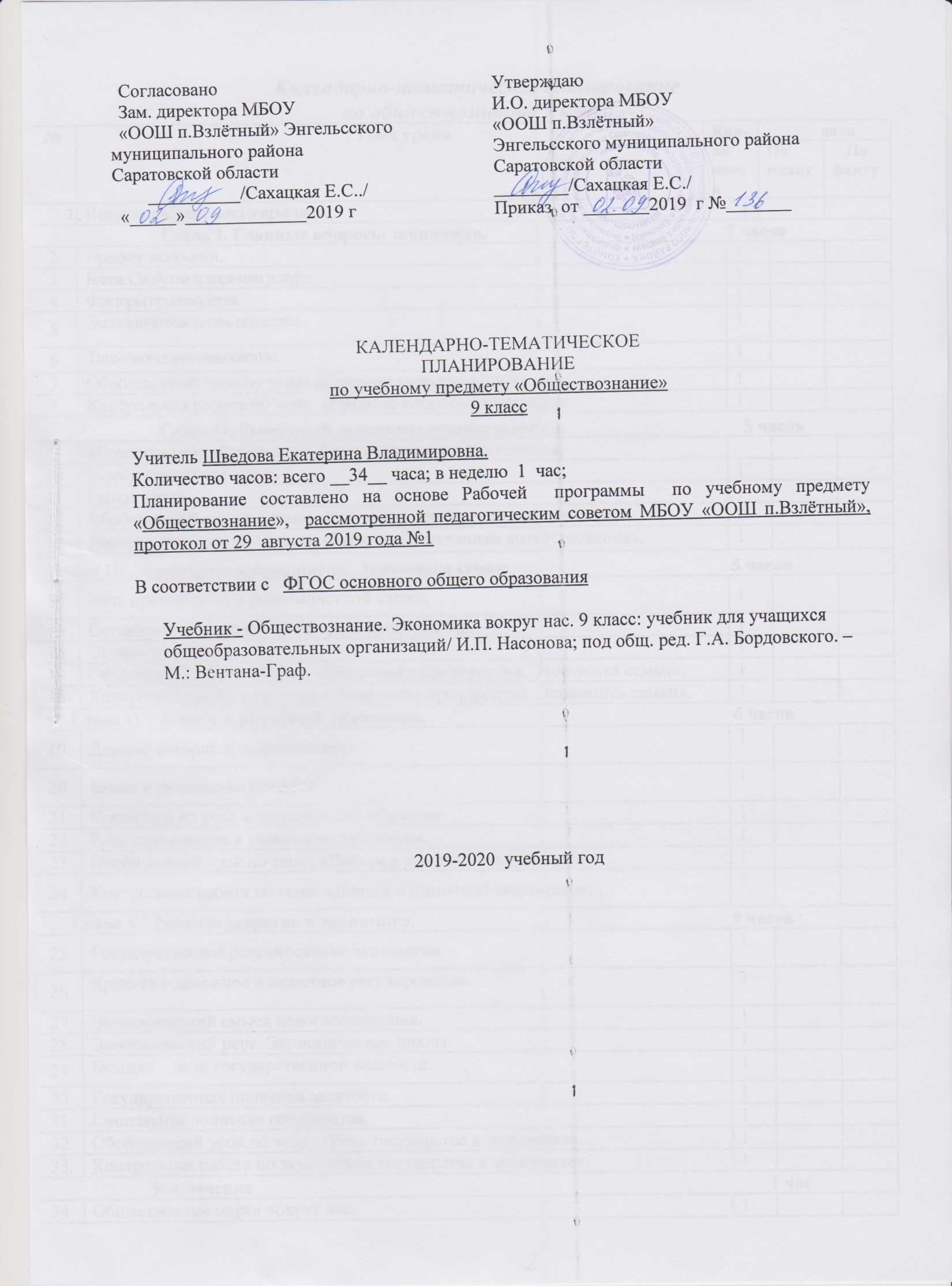 по обществознанию 9 класс№Тема урокаКол-во часовКол-во часовдатадатадатадата№Тема урокаКол-во часовКол-во часовПо плануПо плануПо фактуПо факту1Введение «Экономика вокруг нас». 11Глава I. Главные вопросы экономики.                                                   7 часов Глава I. Главные вопросы экономики.                                                   7 часов Глава I. Главные вопросы экономики.                                                   7 часов Глава I. Главные вопросы экономики.                                                   7 часов Глава I. Главные вопросы экономики.                                                   7 часов Глава I. Главные вопросы экономики.                                                   7 часов Глава I. Главные вопросы экономики.                                                   7 часов Глава I. Главные вопросы экономики.                                                   7 часов 2Предмет экономики.Предмет экономики.113Блага. Свойства товара или услуги.Блага. Свойства товара или услуги.114Факторы производства.Факторы производства.115Экономическая жизнь общества.Экономическая жизнь общества.116Типы экономических систем.Типы экономических систем.117Обобщающий урок по теме: «Главные вопросы экономики».Обобщающий урок по теме: «Главные вопросы экономики».118Контрольная работа по теме  «Главные вопросы экономики».Контрольная работа по теме  «Главные вопросы экономики».11                        Глава II. Рыночный  механизм хозяйствования.                                      5 часов                        Глава II. Рыночный  механизм хозяйствования.                                      5 часов                        Глава II. Рыночный  механизм хозяйствования.                                      5 часов                        Глава II. Рыночный  механизм хозяйствования.                                      5 часов                        Глава II. Рыночный  механизм хозяйствования.                                      5 часов                        Глава II. Рыночный  механизм хозяйствования.                                      5 часов                        Глава II. Рыночный  механизм хозяйствования.                                      5 часов                        Глава II. Рыночный  механизм хозяйствования.                                      5 часов9Механизм ценообразования. Законы спроса и предложения.Механизм ценообразования. Законы спроса и предложения.10Конкуренция и ее виды.Конкуренция и ее виды.1111Рынок труда.Рынок труда.1112Обобщающий урок по теме: «Рыночный  механизм хозяйствования».Обобщающий урок по теме: «Рыночный  механизм хозяйствования».1113Контрольная работа по теме  «Рыночный  механизм хозяйствования».Контрольная работа по теме  «Рыночный  механизм хозяйствования».11Глава III. Экономика предприятия. Экономика семьи.                                               5 часов Глава III. Экономика предприятия. Экономика семьи.                                               5 часов Глава III. Экономика предприятия. Экономика семьи.                                               5 часов Глава III. Экономика предприятия. Экономика семьи.                                               5 часов Глава III. Экономика предприятия. Экономика семьи.                                               5 часов Глава III. Экономика предприятия. Экономика семьи.                                               5 часов Глава III. Экономика предприятия. Экономика семьи.                                               5 часов Глава III. Экономика предприятия. Экономика семьи.                                               5 часов 14Роль предприятия в экономической жизни.Роль предприятия в экономической жизни.1115Организационно-правовые формы предприятий.Организационно-правовые формы предприятий.1116Экономика семьи.Экономика семьи.1117Обобщающий урок по теме: «Экономика предприятия. Экономика семьи».                                               Обобщающий урок по теме: «Экономика предприятия. Экономика семьи».                                               1118Контрольная работа по теме: «Экономика предприятия. Экономика семьи».                                               Контрольная работа по теме: «Экономика предприятия. Экономика семьи».                                               11Глава IV . Деньги в рыночной экономике.                                                                  6 часовГлава IV . Деньги в рыночной экономике.                                                                  6 часовГлава IV . Деньги в рыночной экономике.                                                                  6 часовГлава IV . Деньги в рыночной экономике.                                                                  6 часовГлава IV . Деньги в рыночной экономике.                                                                  6 часовГлава IV . Деньги в рыночной экономике.                                                                  6 часовГлава IV . Деньги в рыночной экономике.                                                                  6 часовГлава IV . Деньги в рыночной экономике.                                                                  6 часов19Деньги: история и современность.Деньги: история и современность.1120Банки и банковская система.Банки и банковская система.1121Кредиты и их роль в современном обществе.Кредиты и их роль в современном обществе.1122Роль страхования в экономической жизни.Роль страхования в экономической жизни.1123Обобщающий урок по теме: «Деньги в рыночной экономике».Обобщающий урок по теме: «Деньги в рыночной экономике».1124Контрольная работа по теме: «Деньги в рыночной экономике».Контрольная работа по теме: «Деньги в рыночной экономике».11Глава V . Роль государства в экономике.                                                                    9 часовГлава V . Роль государства в экономике.                                                                    9 часовГлава V . Роль государства в экономике.                                                                    9 часовГлава V . Роль государства в экономике.                                                                    9 часовГлава V . Роль государства в экономике.                                                                    9 часовГлава V . Роль государства в экономике.                                                                    9 часовГлава V . Роль государства в экономике.                                                                    9 часовГлава V . Роль государства в экономике.                                                                    9 часов25Государственное регулирование экономики.Государственное регулирование экономики.1126Кредитно-денежное и валютное регулирование.Кредитно-денежное и валютное регулирование.1127Экономический смысл налогообложения.Экономический смысл налогообложения.1128Экономический рост. Экономические циклы.Экономический рост. Экономические циклы.1129Бюджет – дело государственной важности.Бюджет – дело государственной важности.1130Государственная политика занятости.Государственная политика занятости.1131Социальная политика государства.Социальная политика государства.1132Обобщающий урок по теме: «Роль государства в экономике».Обобщающий урок по теме: «Роль государства в экономике».1133Контрольная работа по теме: «Роль государства в экономике».Контрольная работа по теме: «Роль государства в экономике».11Заключение                                                                                                               1 часЗаключение                                                                                                               1 часЗаключение                                                                                                               1 часЗаключение                                                                                                               1 часЗаключение                                                                                                               1 часЗаключение                                                                                                               1 часЗаключение                                                                                                               1 часЗаключение                                                                                                               1 час34Общественные науки вокруг нас.Общественные науки вокруг нас.11